MATEMÁTICAS  semana desde el 01/06 al 05/06Los chicos encontraron esta información en una revista de animales.Lee y escribe cada número en donde corresponda.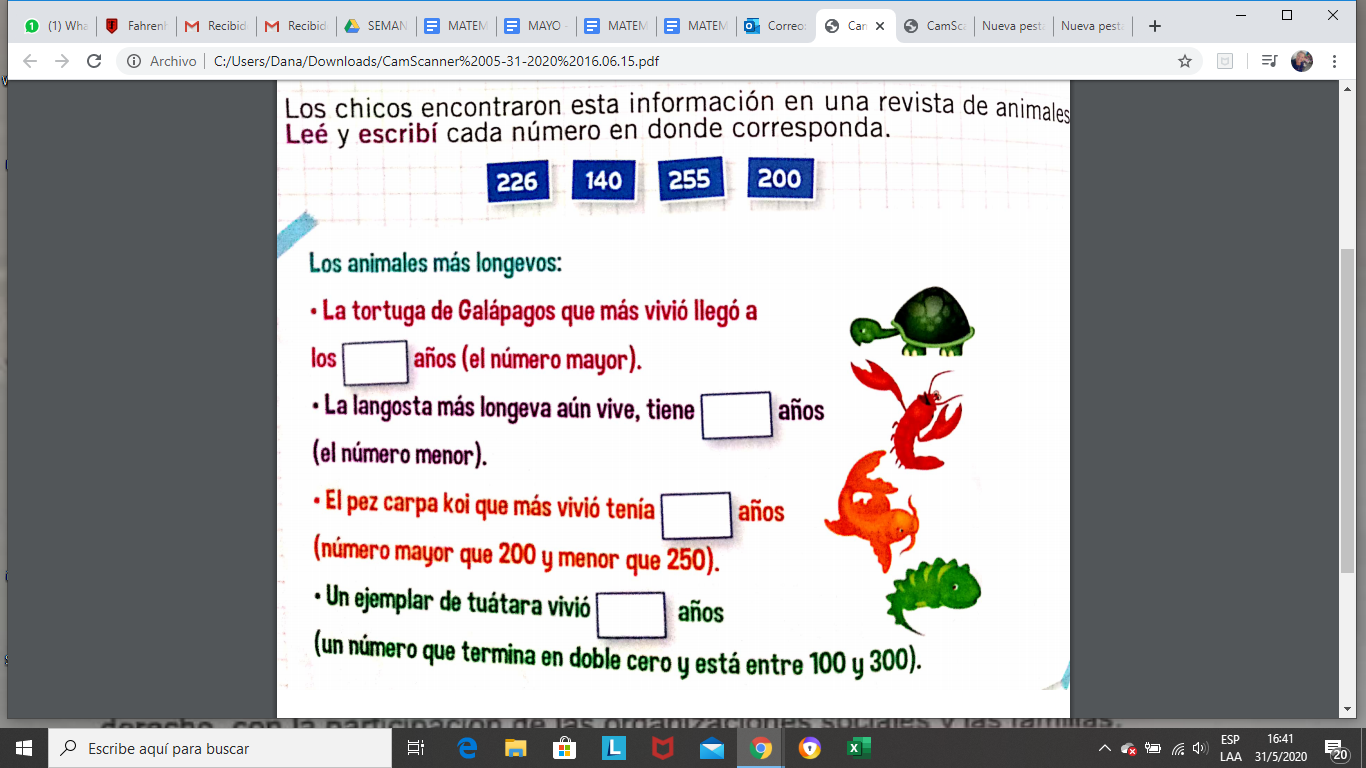 Completa en la recta numérica los nombres de los animales de acuerdo con la cantidad de años que vivieron. 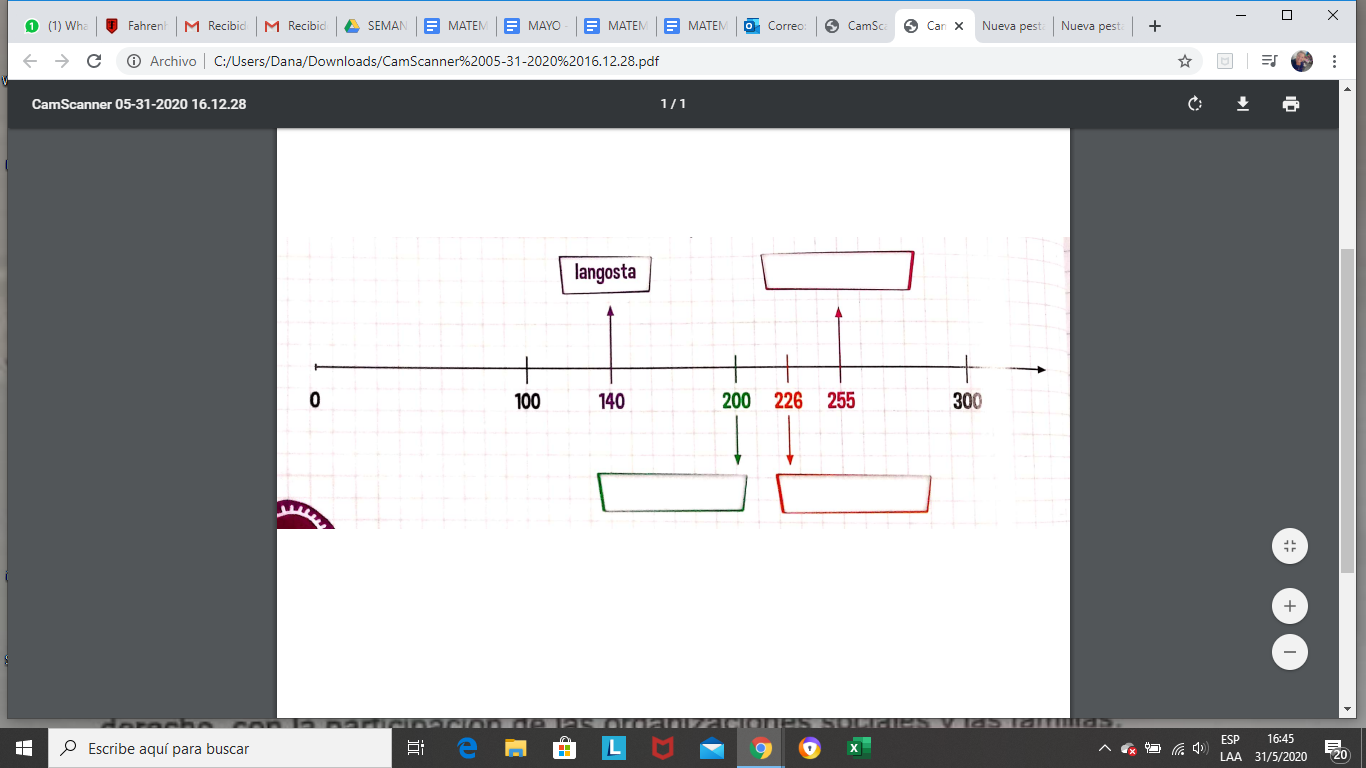 Los chicos encontraron en esta revista un juego sobre animales. Escribe el nombre de cada animal en el grupo que le corresponda.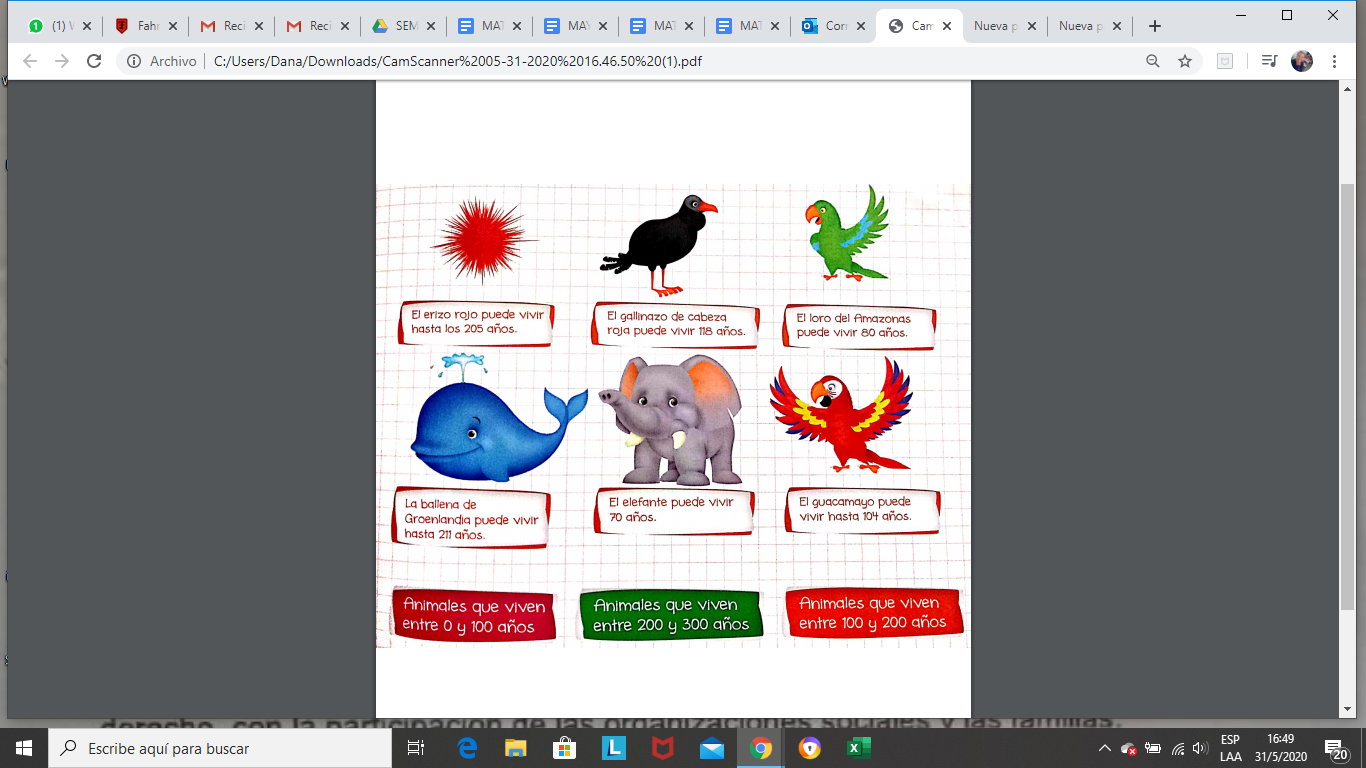                    ------------------------------      -------------------------------     -------------------------------                   -----------------------------        -------------------------------      ------------------------------Ordena los nombres de los animales anteriores, del que vive más años al que vive menos años.----------------------------------------------------------------------------------------------------------------------------------------------------------------------------------------------------------------------------------------------------------------------------------------------------------Jugamos con cartas.1-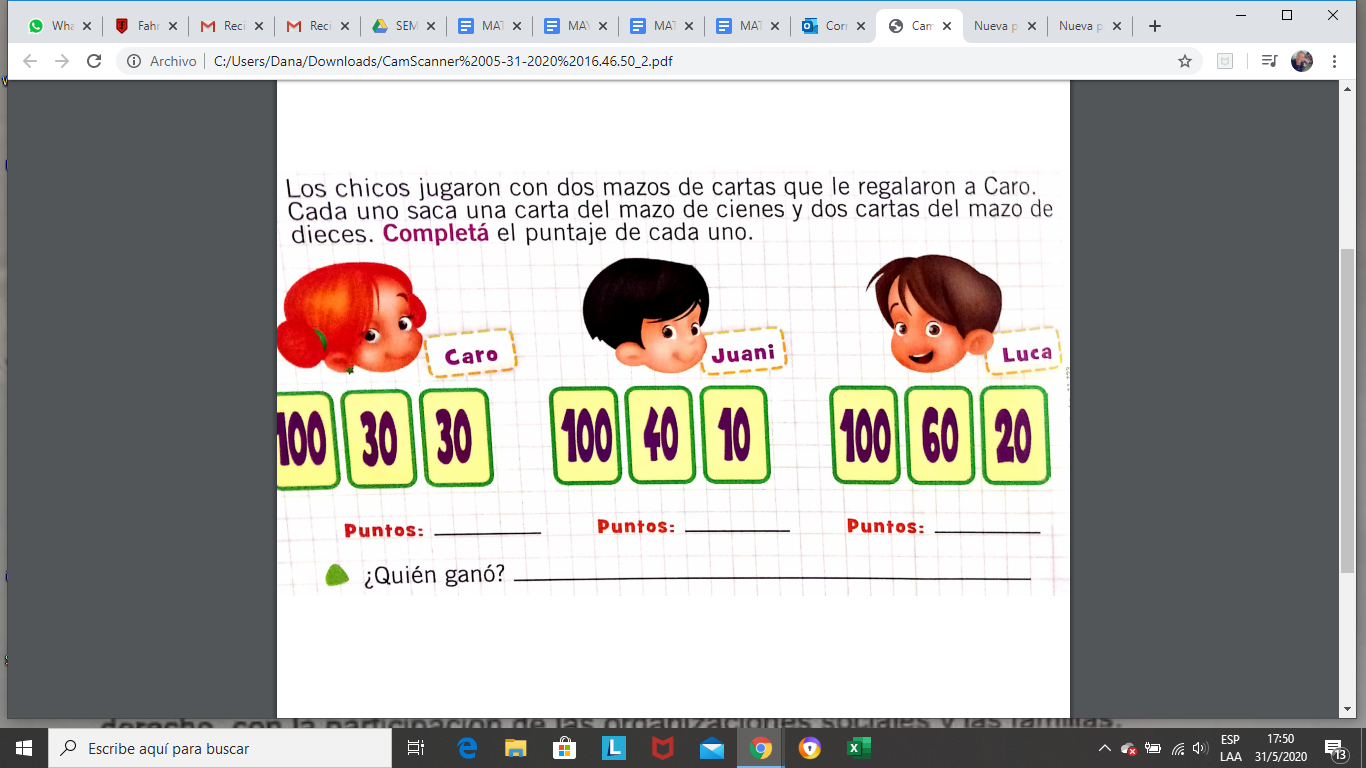 2-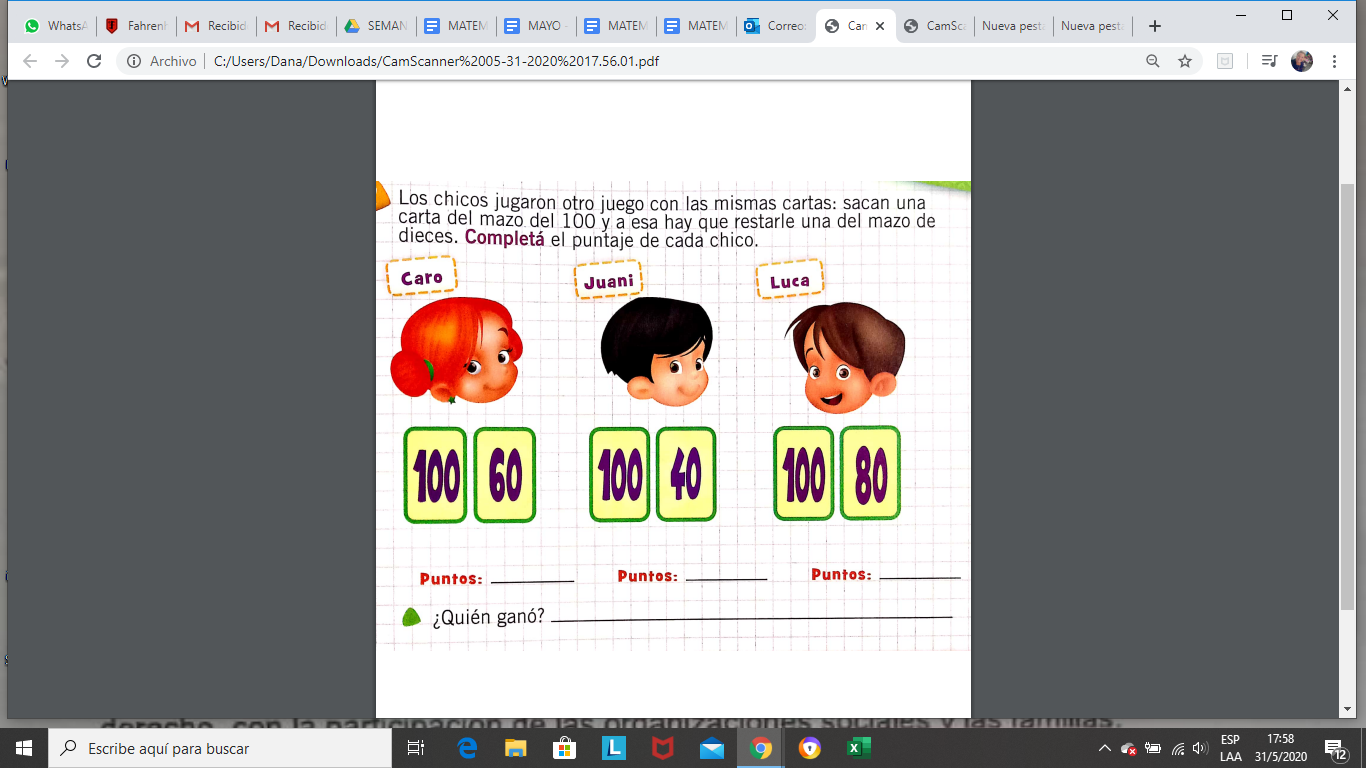 Completar: 100 al 200Escribimos en letras los siguientes números:100___________________________________115___________________________________126___________________________________139___________________________________140___________________________________151___________________________________162___________________________________173___________________________________184___________________________________199___________________________________Ahora ordenarlos de menor a mayor:__________________________________________________________________________________________________________________________________________________SEMANA DEL 01/06 AL 05/06LENGUAPablo nos comparte un libro sobre animales imaginarios.Lee el texto que encontró en una de sus páginas.El texto deberá estar en el cuaderno para poder trabajarlo.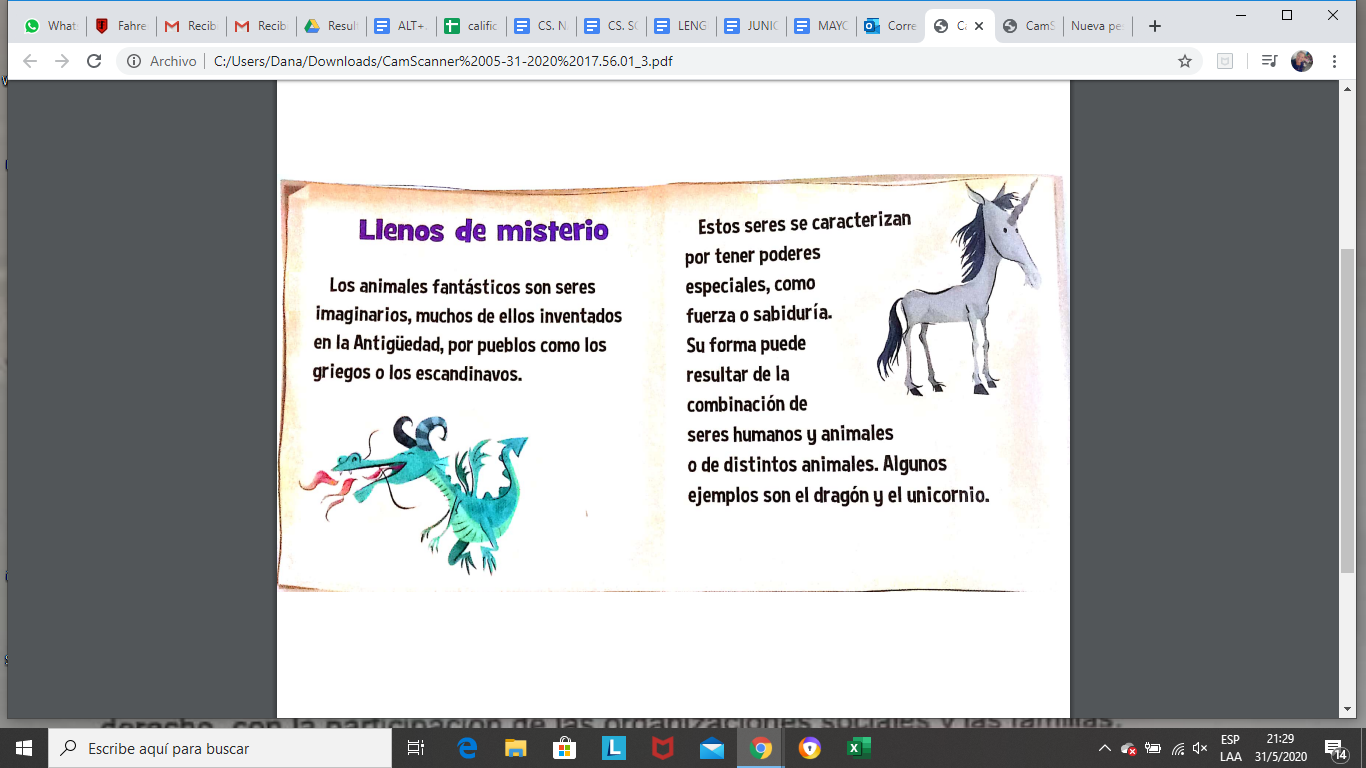 Para conversar con un mayor para trabajar interpretación lectora.¿Qué es lo que más le llamo la atención del texto?¿Conocen animales fantásticos como los que menciona?¿Qué historia saben sobre ellos?En el texto rodea con verde las mayúsculas y con rojo los puntos.Cuenta, cuántas oraciones tiene el texto.¿Cómo las reconociste?Completa la siguiente frase:Se mezclaron las oraciones de dos textos. Anota D para las que describen al dragón y U, para las del unicornio.Coloca con color rojo los puntos y con verde las mayúsculas que faltan en el texto. Inventa un animal fantástico, describe cómo sería y dibujalo. Reforzamos palabras. BL-CL-FL-GL-COMPLETAR:          bla-ble-bli-blo-blu                                           cla-cle-cli-clo-clu                                             fla-fle-fli-flo-flu                          gla-gle-gli-glo-glu                                  pla-ple-pli-plo-plu                                       Escribe 5 palabras con BL-CL-FL-GL.semana 01/06 al 05/06Ciencias Sociales.Animales del campo y la ciudad.Una de las actividades que se realizan en el campo es la cría de animales. A partir de ellos se obtienen productos que usamos las personas para satisfacer nuestras necesidades.Uni cada animal con el producto que se obtiene de él. 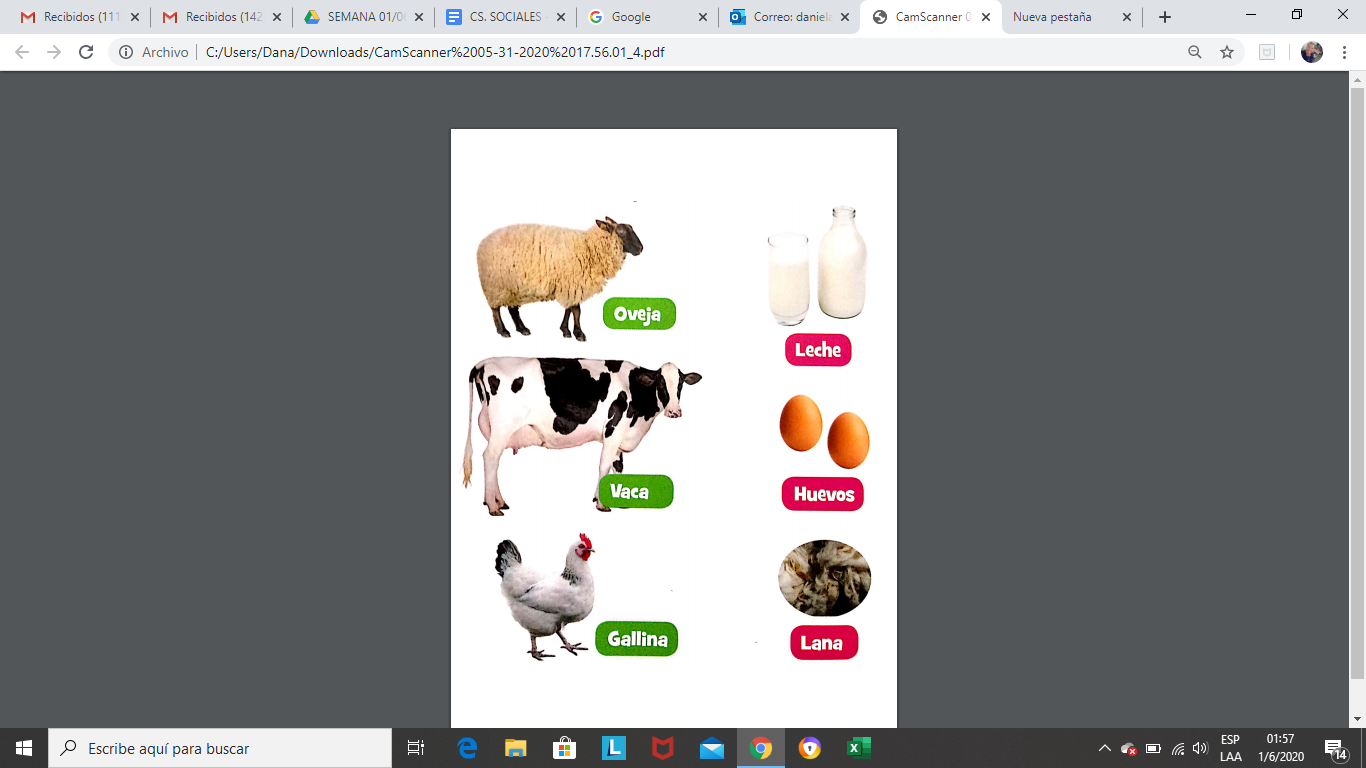 ¿Qué otros alimentos se pueden extraer de esos animales?De la oveja a la lana.La lana se obtiene en el campo. Desde que se extrae de las ovejas, la lana sigue un camino, que se llama CIRCUITO PRODUCTIVO, para transformarse en distintos productos que usamos las personas. ¿Qué producto obtenemos de las abejas?Coloca los números del 1 al 5, en el orden de producción.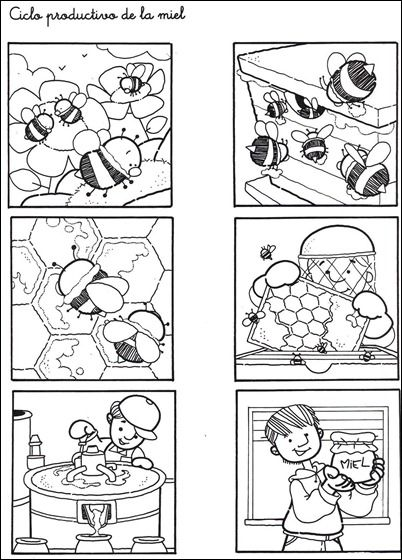       _____                   _______            _______                ______             _______Escribe números para ordenar las etapas del circuito productivo de la lana.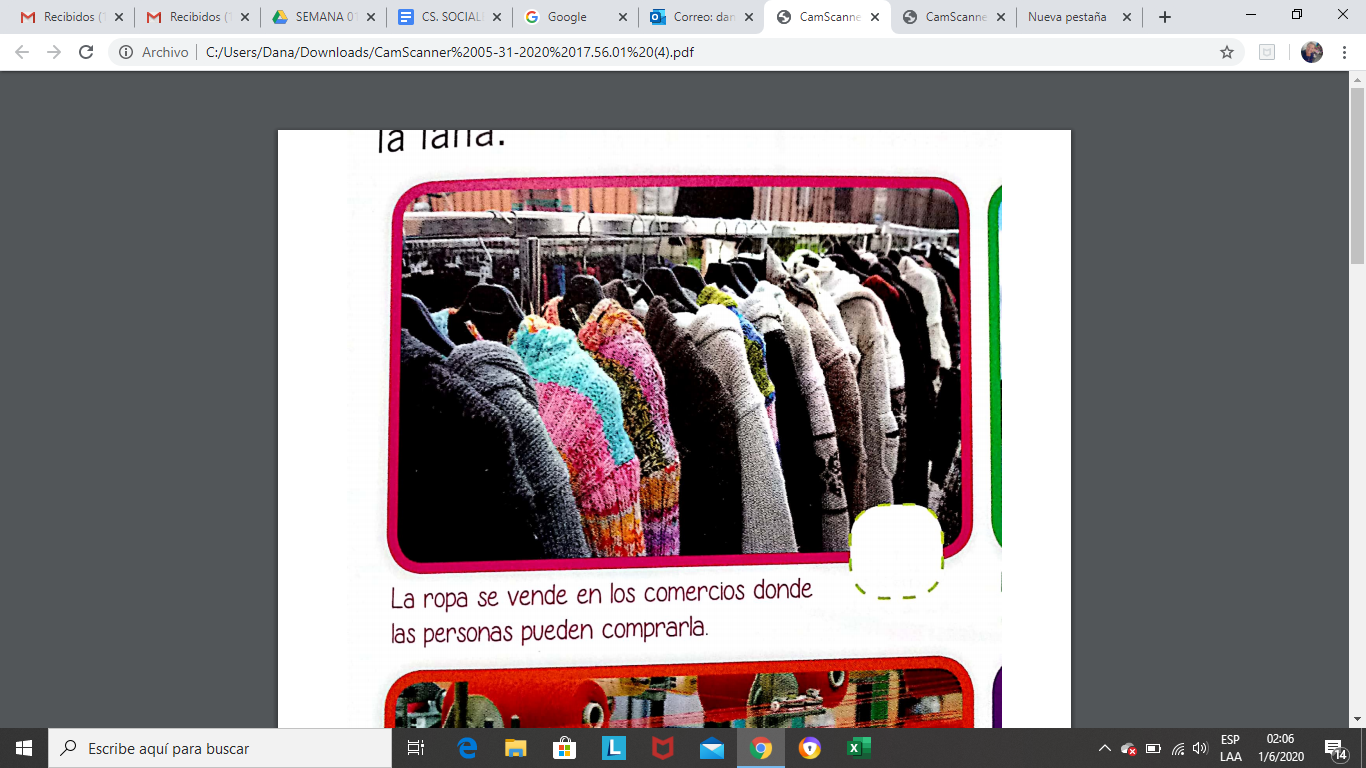 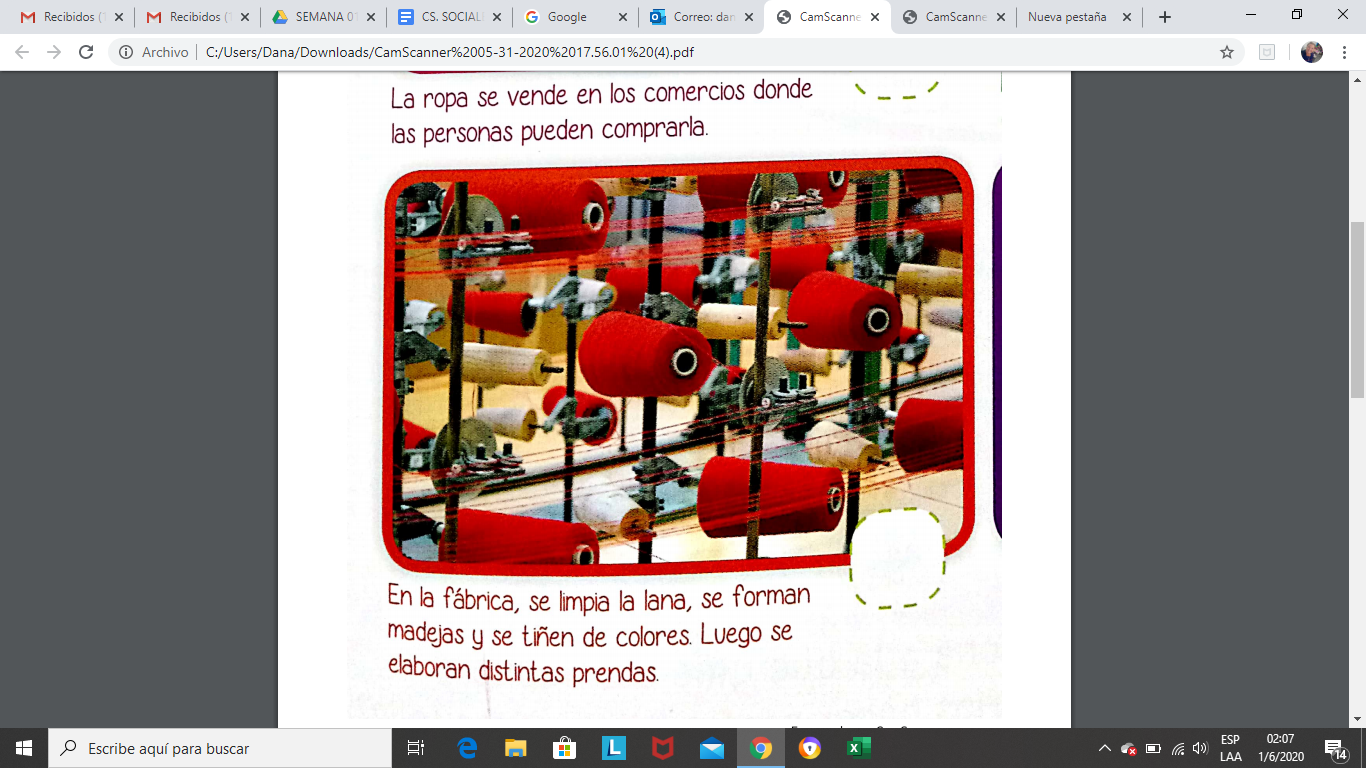 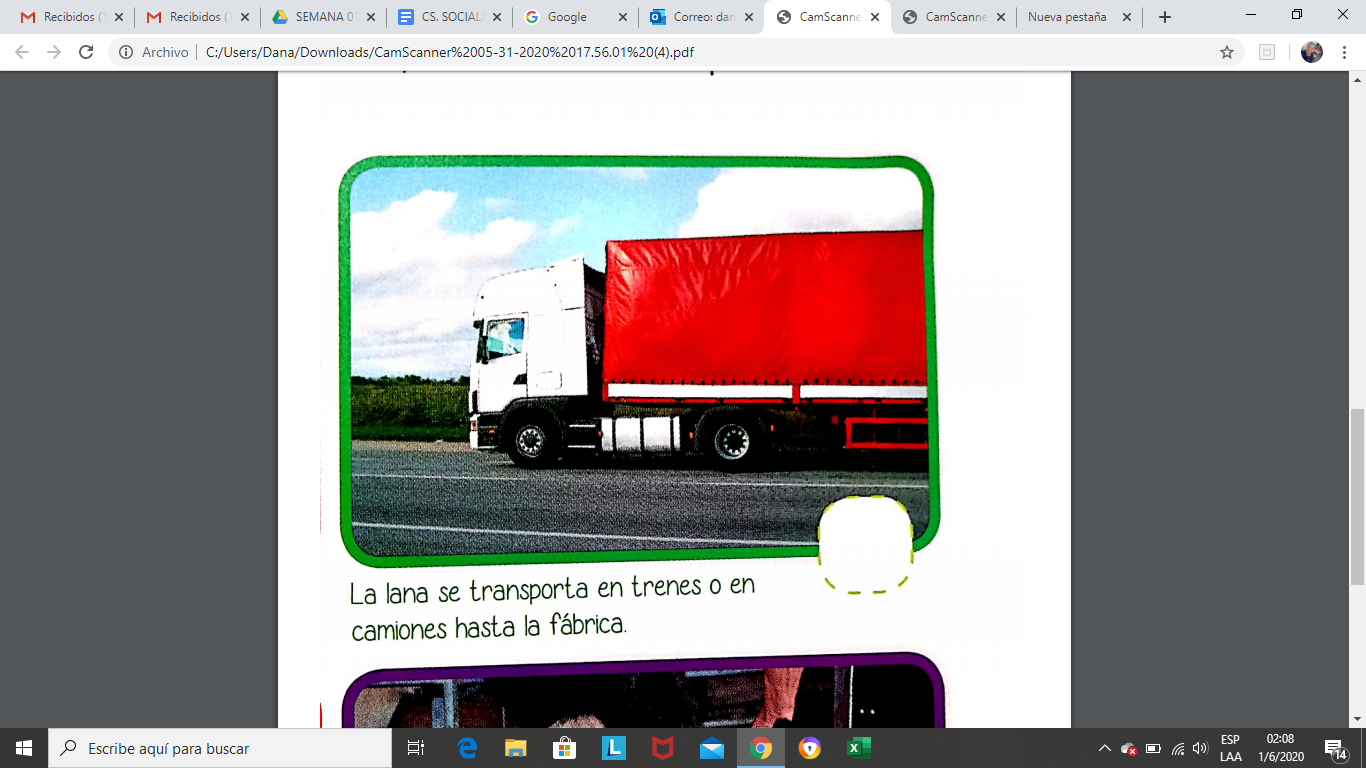 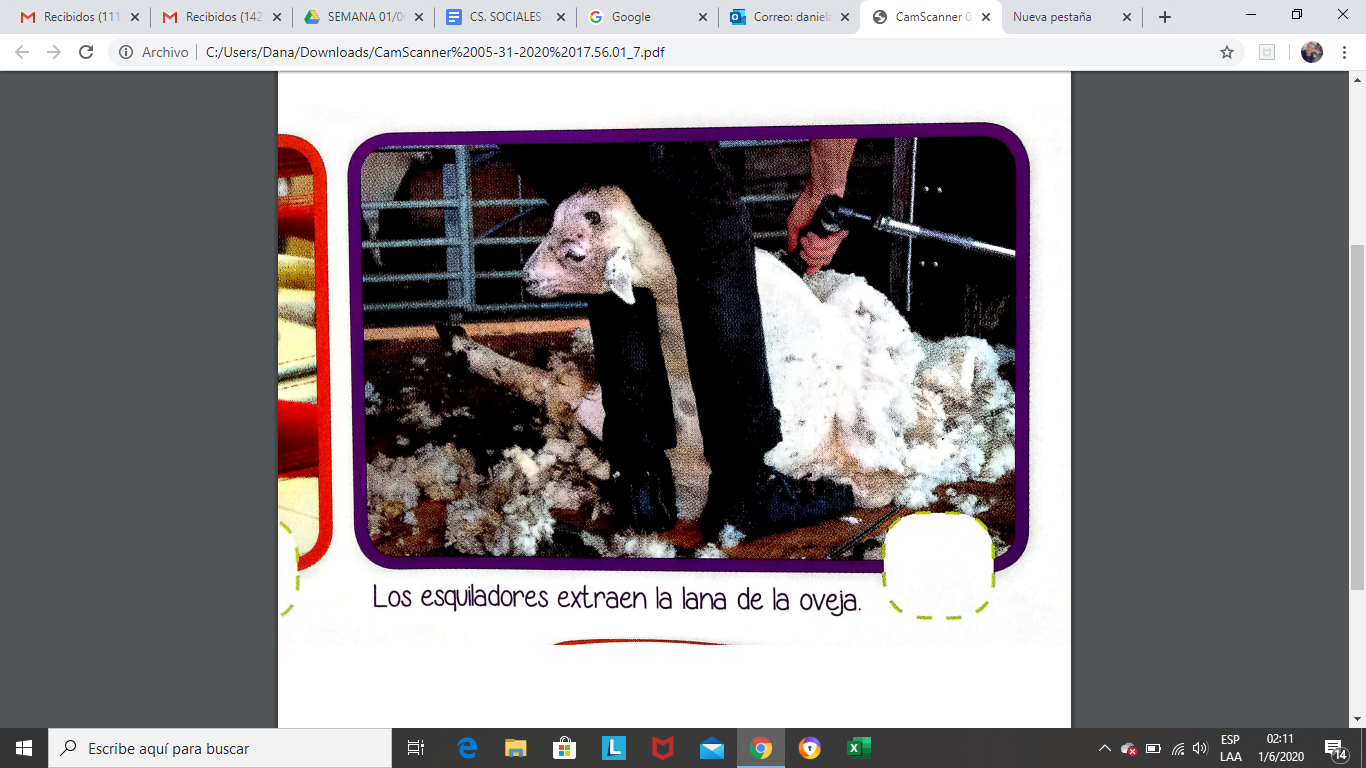 0123456789100101104107109110112114116118119120123125129130131133137140142144146148150153155157160161164166169170173175178180182184187190191195196199Las oraciones comienzan con _____________________ y terminan en __________________.Ese animal parece una enorme serpiente con fuertes patas y garras de león.Tiene en la frente un solo cuerno retorcido..Es un animal mágico, noble y puro.Muchos tienen enormes alas parecidas a las de los murciélagos. Es blanco, tiene cuerpo de caballo y patas de antílope, que es una especie de ciervo.Su piel es escamosa y puede echar fuego por la boca.los cuernos de los unicornios contienen su  magia y su sabiduría si el cuerno tiene espirales muy marcados, su dueño es un animal viejo si el cuerno está liso y sin marcas, es un unicornio recién nacido o con pocos días de vida.HA---R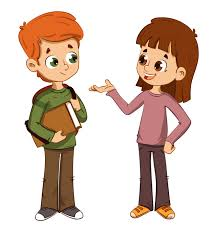 ---VO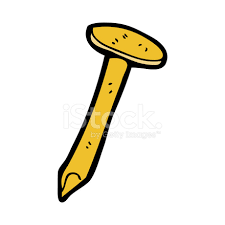 PANTU---S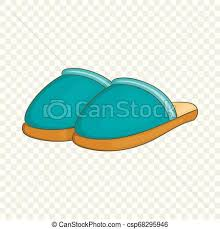 TA---RO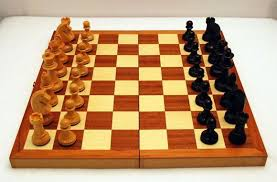 BICI---TA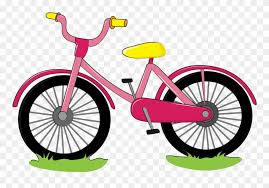 ---CHA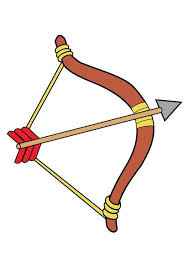 BI---A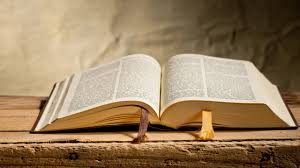 ---MA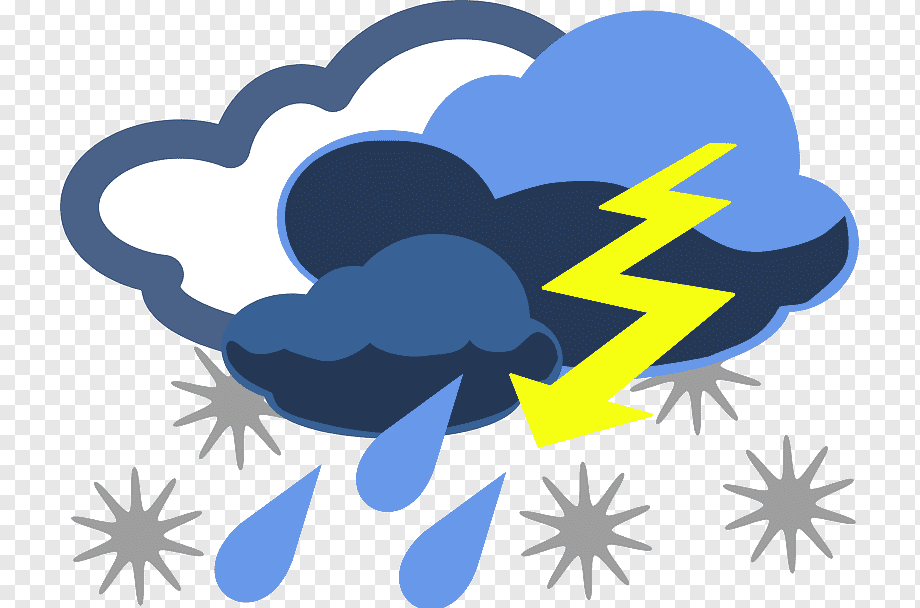 CON---CTO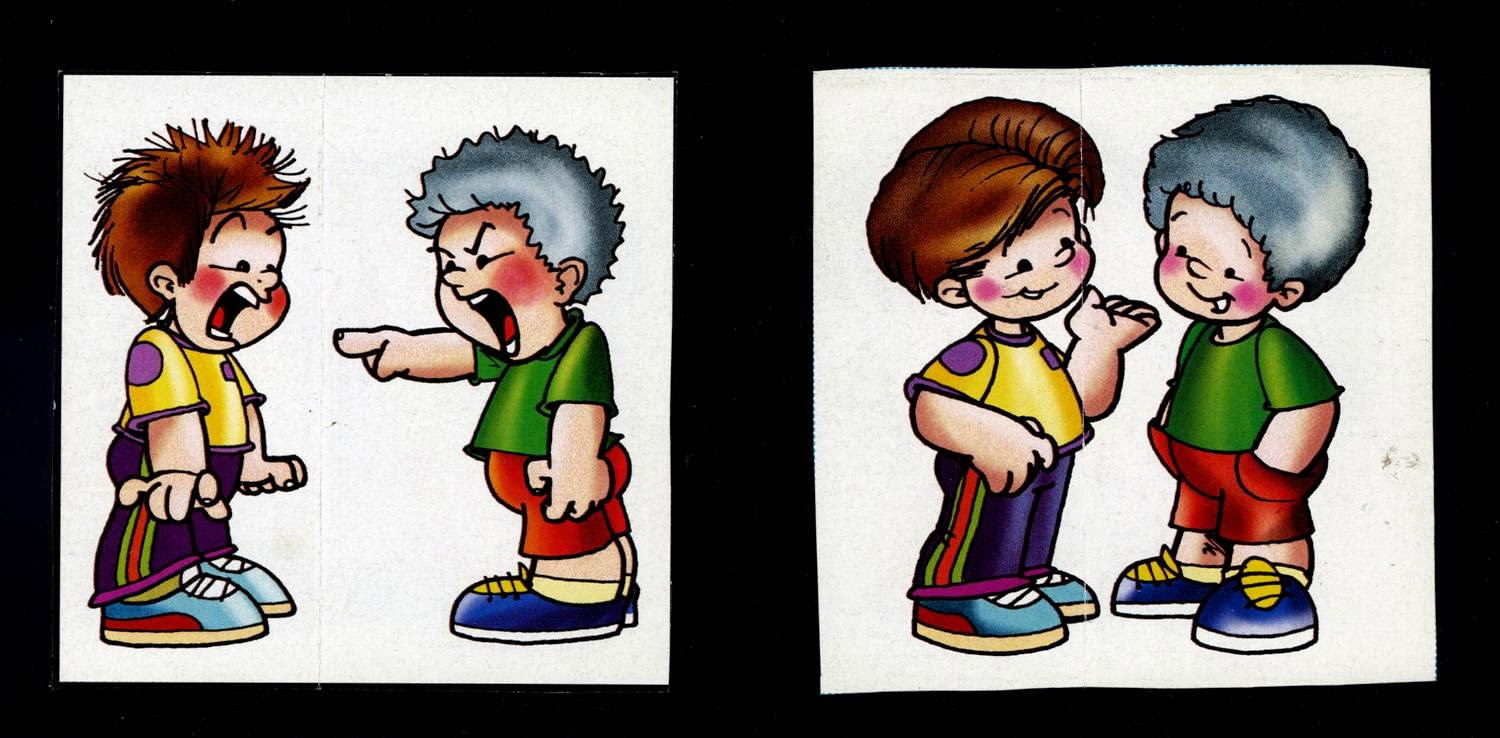 ---QUE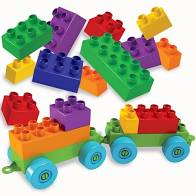 FOL---RE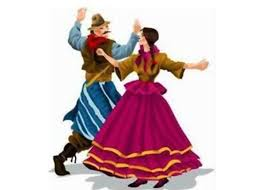 COLI---R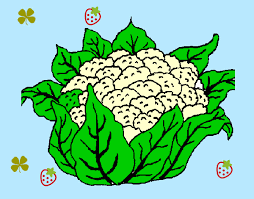 ---SA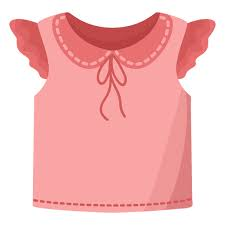 ---B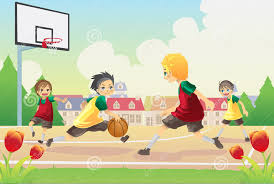 ---OR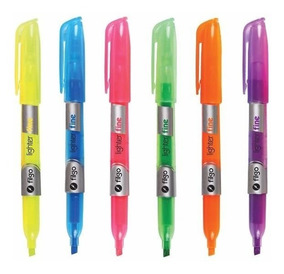 RE---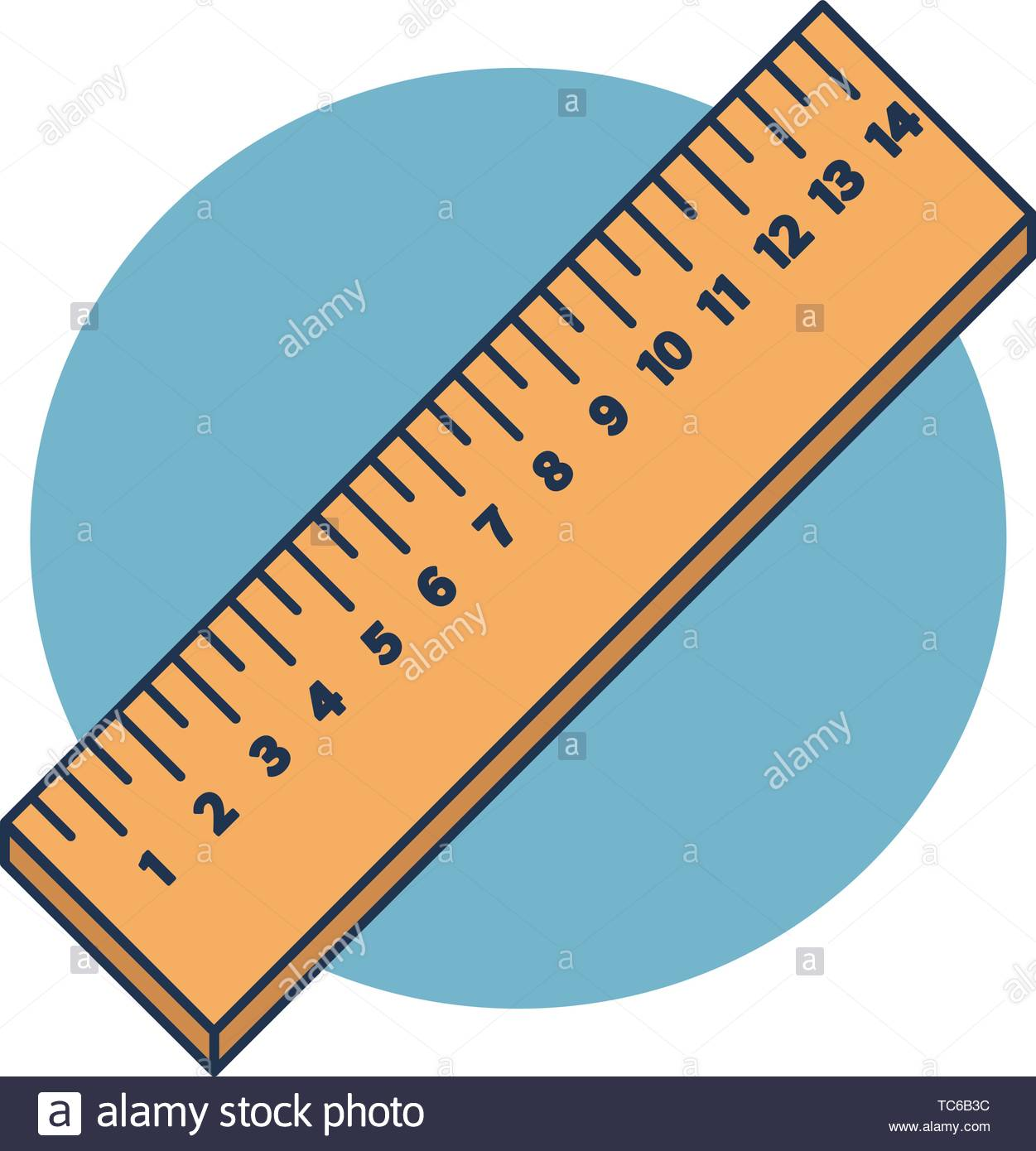 ---TO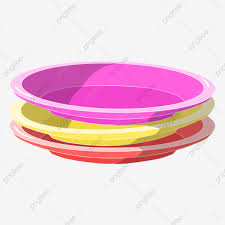 I---SIA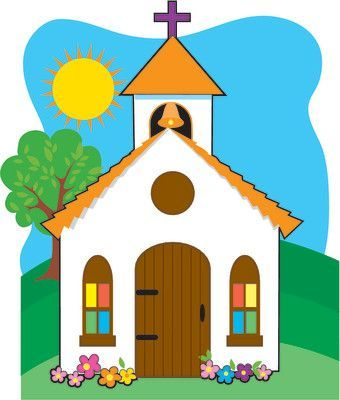 ---GARIA 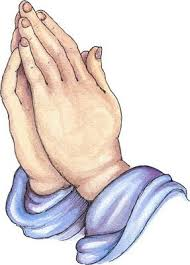 FERO---FICO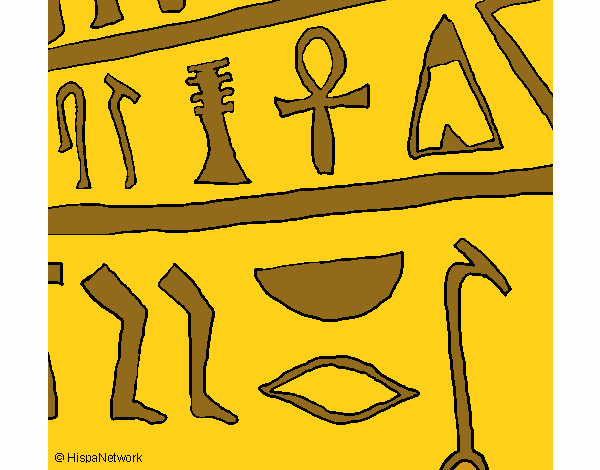 CUM---R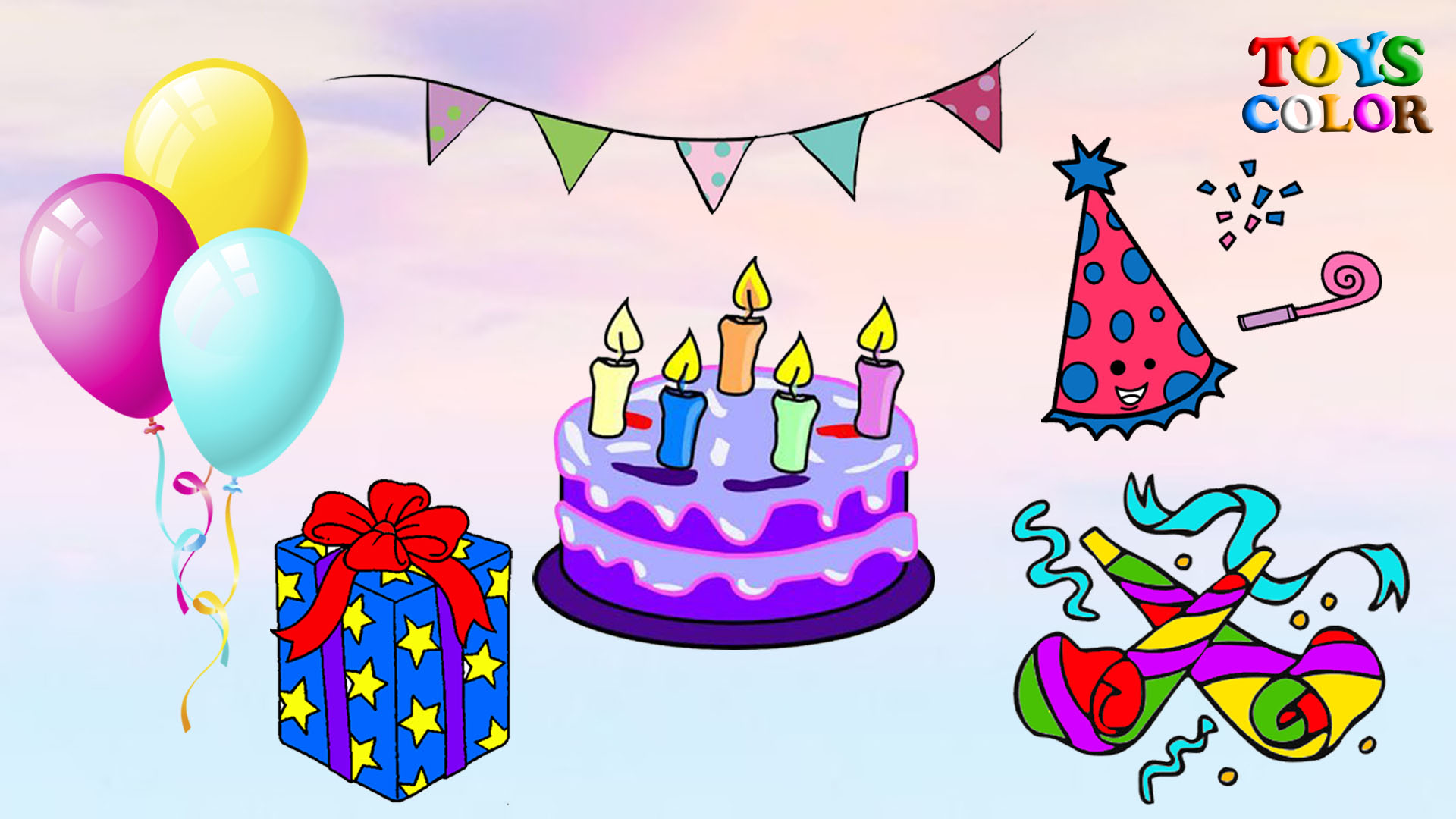 ---BO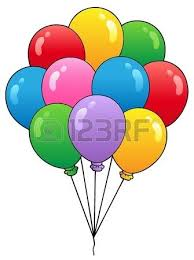 ---MADA 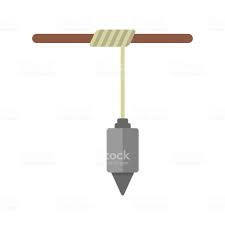 I---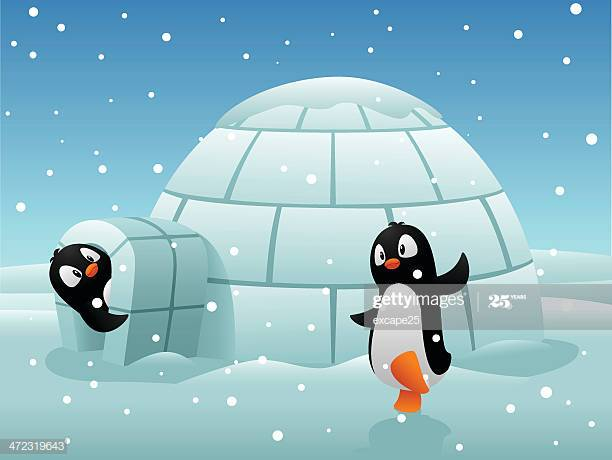 ---MA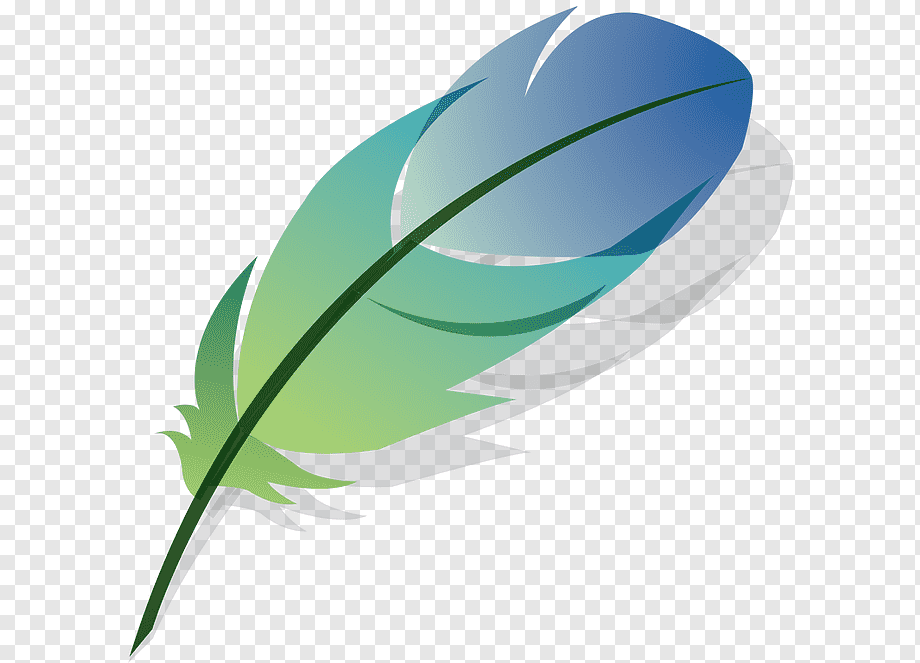 